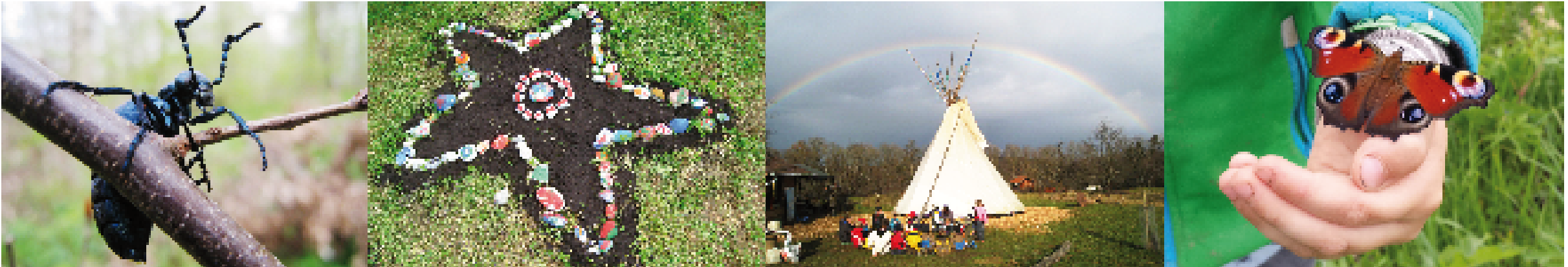 20 aufgeweckte Wiesel sind                      schon ganz gespannt auf Dich!  Praktikumsplätze für Erzieher/innen im AnerkennungsjahrWaldkindergarten • ab September 2023Du bist hast einen Abschluss und möchtest die Arbeit mit Kindernim ökologischen Bereich kennenlernen? Du bist wetterfest,naturverbunden, motiviert und kannst gut mit Kindern umgehen?Dann bist Du bei uns richtig!
Dich erwartet eine spannende, verantwortungsvolle undvielseitige Tätigkeit inmitten der Natur - mit Lagerfeuer, Apfelbäumenund gemütlichem Tipi. Ein humorvolles und erfahrenesTeam begleitet Dich.Nähere Informationen findest Du auf unserer Websitewww.kleine-wiesel.de • 0176 - 62259926Bewerbungen an: kleine_wiesel@gmx.de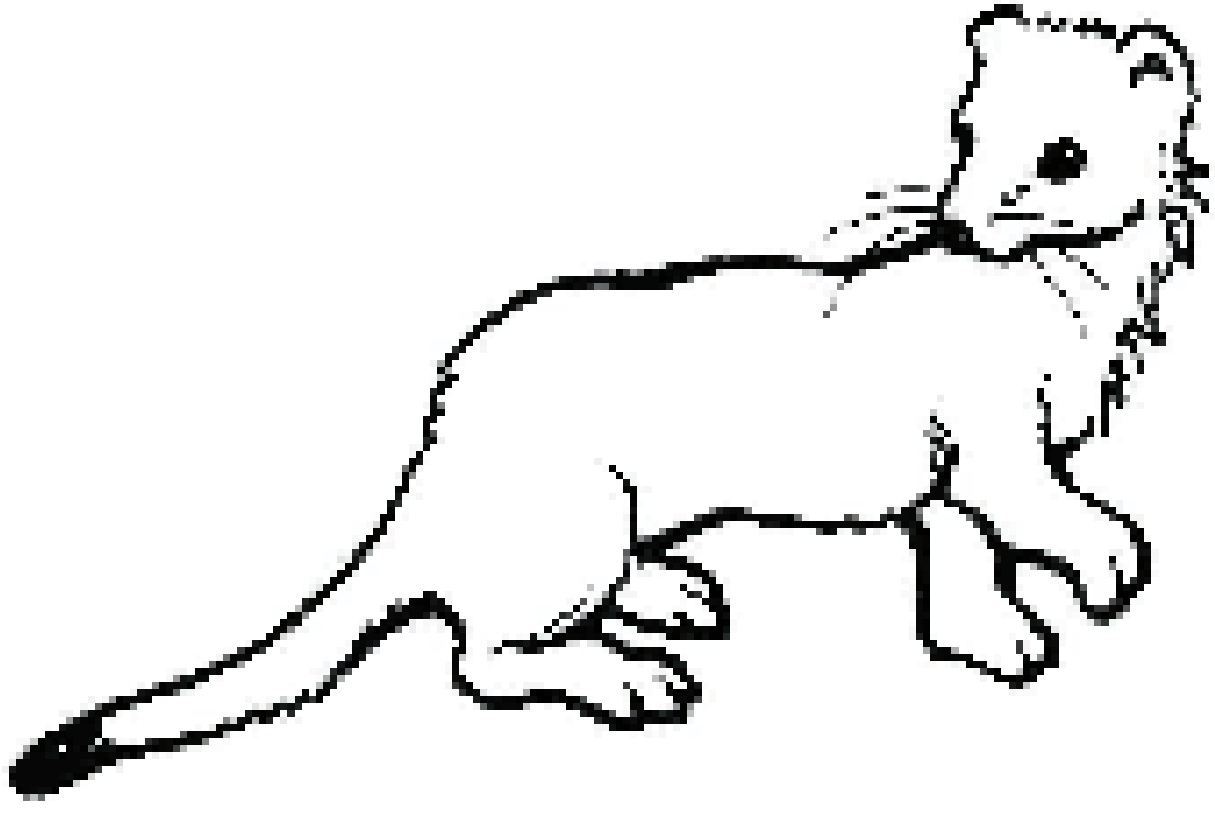 Waldkindergarten Kleine Wiesel e.V.In der Gass 22 • 72138 Kirchentellinsfurtinfo@kleine-wiesel.de • www.kleine-wiesel.de